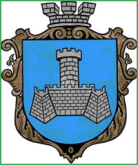 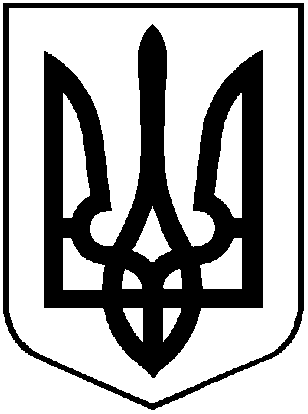 УКРАЇНАХМІЛЬНИЦЬКА МІСЬКА РАДАВІННИЦЬКОЇ ОБЛАСТІВиконавчий комітетР І Ш Е Н Н Я   від  __ ________ 2021 року                                                                        № ____Про розгляд клопотань юридичних та фізичних осіб з питань видалення деревонасаджень у населених пунктах  Хмільницької міськоїтериторіальної громадиРозглянувши клопотання юридичних та фізичних осіб з питань видалення деревонасаджень у населених пунктах Хмільницької міської територіальної громади, враховуючи матеріали комісії з питань визначення стану зелених насаджень в населених пунктах Хмільницької міської територіальної громади, а саме – акти обстеження зелених насаджень, що підлягають видаленню від 15.11.2021р., відповідно до Правил благоустрою території населених пунктів Хмільницької міської територіальної громади, затверджених рішенням 68 сесії міської ради 7 скликання від 16.12.2019 року №2401 (зі змінами), постанови Кабінету Міністрів України від 01 серпня 2006 року №1045 «Про затвердження Порядку видалення дерев, кущів, газонів і квітників у населених пунктах», наказу Міністерства будівництва, архітектури та житлово-комунального господарства України від 10 квітня 2006 року № 105 «Про затвердження Правил утримання зелених насаджень у населених пунктах України», наказу Міністерства регіонального розвитку, будівництва та житлово-комунального господарства України від 26.04.2019 р. №104 Про затвердження ДБН Б.2.2-12:2019 «Планування та забудова територій», рішення  виконавчого комітету Хмільницької міської ради № 45 від 06.01.2021 року  «Про затвердження в новому складі постійно діючої комісії з питань визначення стану зелених насаджень в населених пунктах Хмільницької міської  територіальної громади» (зі змінами), керуючись ст.ст. 30, 59 Закону України «Про місцеве самоврядування в Україні», виконком Хмільницької міської  радиВ И Р І Ш И В :1.   КП «Хмільниккомунсервіс»:1.1. Дозволити видалення одного дерева породи верба, що знаходиться на загальноміській території біля багатоквартирного будинку по вул. 1 Травня, 54 у м. Хмільнику, яке має незадовільний стан (аварійне, обгоріле).1.2. КП «Хмільниккомунсервіс» деревину від зрізаного  дерева, зазначеного  в підпункті 1.1 пункту 1 цього рішення, оприбуткувати через бухгалтерію, а гілки та непридатну деревину утилізувати, склавши відповідний акт.2.    Управлінню освіти, молоді та спорту Хмільницької міської ради:  2.1.  Дозволити видалення шести дерев породи береза, що знаходяться на території Кожухівського закладу дошкільної освіти «Сонечко» Хмільницької міської ради в с. Кожухів по вул. Л. Українки, 3, які мають незадовільний стан (аварійні, дуплисті);- дозволити видалення шести дерев породи береза, що знаходяться на території Кожухівського закладу дошкільної освіти «Сонечко» Хмільницької міської ради в с. Кожухів по вул. Л. Українки, 3, які мають незадовільний стан (аварійні, сухостійні);- дозволити видалення одного дерева породи акація, що знаходиться на території Кожухівського закладу дошкільної освіти «Сонечко» Хмільницької міської ради в с. Кожухів по вул. Л. Українки, 3, яке має незадовільний стан ( нахил стовбура > 300, аварійно - небезпечне);- дозволити видалення одного дерева породи акація, що знаходиться на території Кожухівського закладу дошкільної освіти «Сонечко» Хмільницької міської ради в с. Кожухів по вул. Л. Українки, 3, яке має незадовільний стан (аварійне, сухостійне);- дозволити видалення одного дерева породи яблуня, що знаходиться на території Кожухівського закладу дошкільної освіти «Сонечко» Хмільницької міської ради в с. Кожухів по вул. Л. Українки, 3, яке має незадовільний стан (аварійне, сухостійне);- дозволити видалення одного дерева породи груша, що знаходиться на території Кожухівського закладу дошкільної освіти «Сонечко» Хмільницької міської ради в с. Кожухів по вул. Л. Українки, 3, яке має незадовільний стан (аварійне, сухостійне).2.2. Управлінню освіти, молоді та спорту Хмільницької міської ради (Оліх В.В.) деревину від зрізаних дерев, зазначених в підпункті 2.1 пункту 2 цього рішення, оприбуткувати через  бухгалтерію, гілки та непридатну деревину утилізувати, склавши відповідний акт.2.3. Управлінню освіти, молоді та спорту Хмільницької міської ради (Оліх В.В.) після видалення зазначеного в підпункті 2.1 пункту 2 цього рішення  дерев,   провести роботу щодо відновлення території новими саджанцями.3. Контроль за виконанням цього рішення покласти на заступника міського голови з питань діяльності виконавчих органів міської ради  Загіку В.М.    Міський голова                                                                      Микола Юрчишин